We are an Equal Opportunities employer and we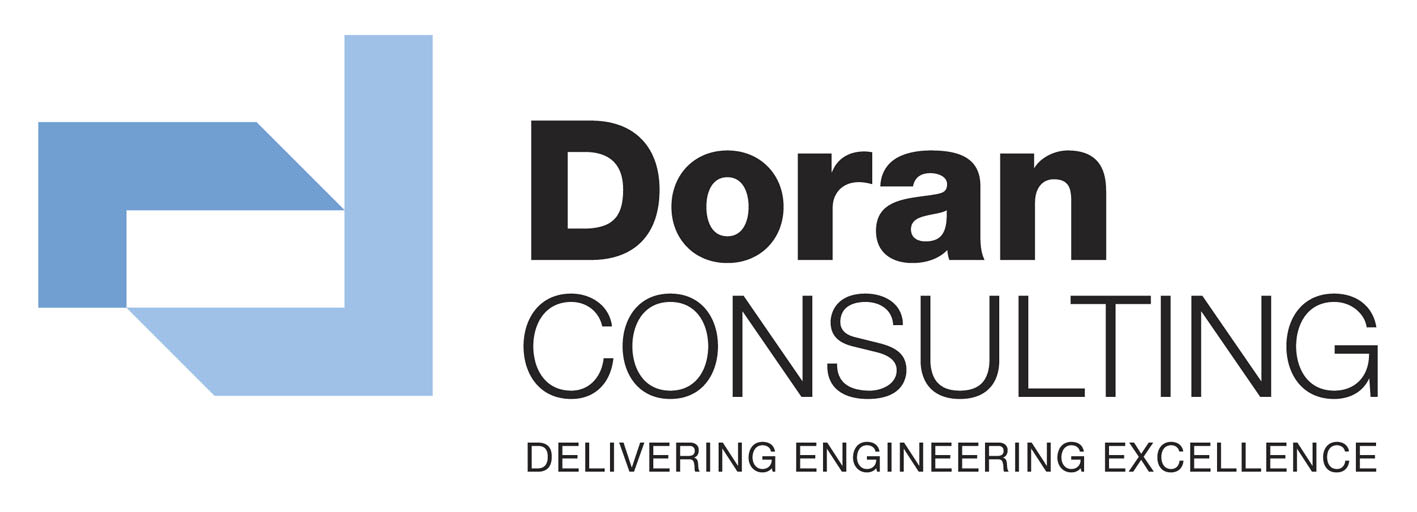 welcome applicants regardless of religious belief, political opinion, sex, gender, sexual orientation, having or not having dependents, marital status, disability, race, colour, ethnic origin or age.We require the information to meet our obligations under the law.The information you give will not be included as part of your application.  It will be retained separately and will not be used as the basis for any employment decision.The information will be treated in strictest confidence and protected from misuse.It is a criminal offence for a person to impede the process of monitoring or mislead an employer by giving ‘false information in connection ….. with the preparation of a monitoring return’.